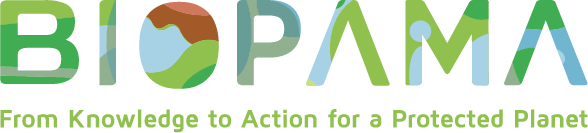 BIOPAMA Action ComponentGrantee Contact details Fiche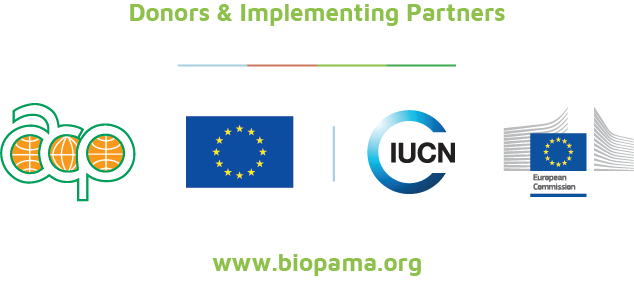 Project Reference number: XXXPlease complete and return to the relevant mailing list: biopama.ac.info.caribbean@iucn.orgbiopama.ac.info.pacific@iucn.orgbiopama.ac.info.wca@iucn.orgbiopama.ac.info.esa@iucn.orgKey contact points (coordinator, finance officer, admin assistant, M&E officer, etc….):Lead Organisation:Co-applicant Organisation(s) (delete if n/a)Title of the project:Region:Insert targeted ACP regionACP(s):Insert targeted ACP name(s)Key Conservation Landscape targeted:Insert name and referencePCA(s) targeted:Insert PA(s) name(s)Name of organisation:Name of Co-applicant(s)Insert co-applicant(s) name(s)NameOrganisationContact details (email/phone number/mail address)NameOrganisationContact details (email/phone number/mail address)